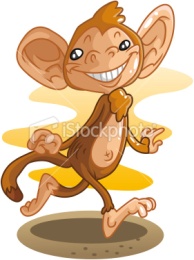 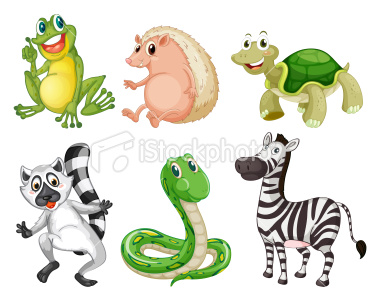 Αγαπητά μας παιδιά, 1.Δεν χρειάζεται να εκτυπώνετε τα φυλλάδια που θα σας στέλνουμε.2.Αντιγράψτε τις εξισώσεις στο τετράδιο μαθηματικών σας και απαντήστε τις .3.Μην γράφετε τις οδηγίες ή τα λόγια των προβλημάτων στο τετράδιο. Μόνο Μαθηματική Πρόταση και Απάντηση.4.Θα αναρτούμε καινούριες  εργασίες κάθε λίγες μέρες και θα σας δίνουμε τις απαντήσεις για τις προηγούμενες.Ξεκινούμε με γενική επανάληψη της ύλης της Γ τάξης.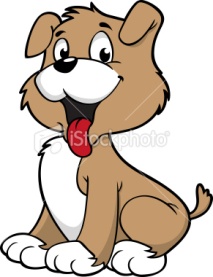 Από τις δασκάλες της Γ τάξης,Νίνα Παναγή και Μαρία Στυλιανίδου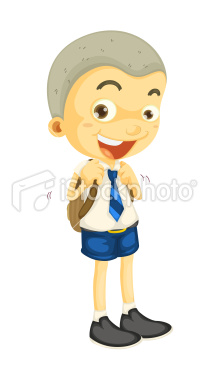 9+5=……           2+9=……          8 +4=……     6+9=……7+6=……           8+7=……     	    4+9=……      7+5=……6+8=……           3+9=……          3+8=……      7+8=……7+7=……           4+7=……     	    6+5=……      4+7=……7+9=……           3+8=……          8+6=……      5+8=……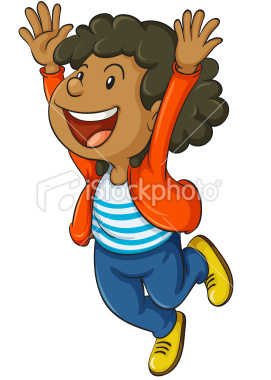 8+__=12        __+9=12         __+4=129+__=13        __+8=14         __+3=117+__=12        __+6=13         __+5=135+__=11         __+7=15         __+6=148+__=13        __+8=11          __+4=13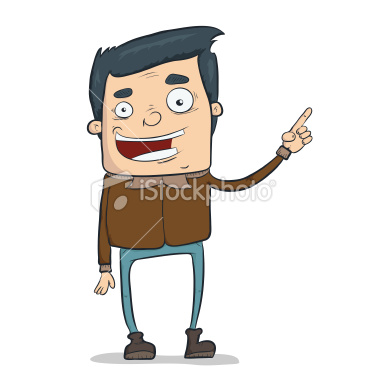 12 – 5 =           13 – 6 =          15 – 6 =11 – 3 =           12 – 5 =          16 – 7=13 – 4 =           14 – 5 =          12 – 6 =12 – 4 =           13 – 6 =          14 – 9=14 – 6 =           12 – 7 =           16 – 8=13 – 7=            14 – 8 =           15 – 7 =     12 - __ = 7          13 - __= 9         12 - __= 913 - __=8           14 - __=9          15 - __=611 - __=9            12 -__=8           14 - __=614 - __=8           13 -__=7            12 -__=713 - __=6           15 -__=8            11 -__=8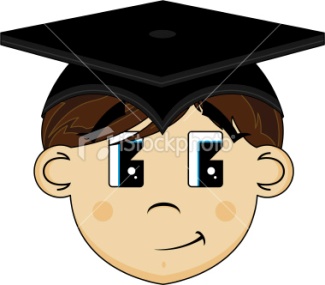  6                               12	32 + 4 = ……                44 + 8 = ……          55 + 6 = ……43 + 8 = ……                73 + 5 = ……          69 + 6 = ……25 + 9 = ……                49 + 3 = ……          62 + 7 = ……36 + 7 = .......               67 + 4 =.......         87 + 6= ......    603 5 + 3 7 = 60+12=......                          12                      45 + 28 =......         36 + 24 = .....37 + 20 = ......            29 + 48 = .......        34 + 7 = .......27 + 48 = ......            34 + 50 = ......         8 + 45 = ......17 + 63 = ......             82 + 8 = ......          36 + 40=.....Πόσα να προσθέσω για να γίνει ο τελικός αριθμός;46+__=50          38+__=43        24+__=4437+__=40          57+__=65        32+__=62__+76=80          26+__=35        35+__=66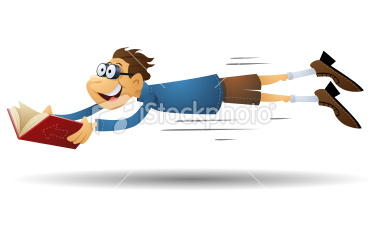 20 – 4=           30 – 4=         80 – 6=         100 – 2=30 – 5=           40 – 9=         60 – 3=         100 – 5=40 – 6=           60 – 3=         50 – 9=         100 – 6=20 – 7=           20 – 9=         40 – 8=         100- 4 =50 – 6=           70 – 7=         90 – 7=         100 – 8 =60 – 4=           90 – 6=         80 – 5=         100 – 3 =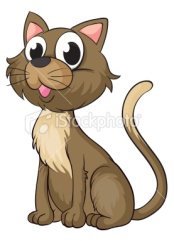 23 - 5 = ……               62 - 5 = ……          76 - 8 = ……32 - 6 = ……                83 - 7 = ……          48 - 9 = ……33 - 7 = ……                25 - 9 = ……          74 -7 = ……34 - 6 = ……                71 - 8 = ……          56 - 8 = ……41 - 4 = ……                63 - 6 = ……          44 - 7 = ……24 - 8 = ……                38 - 9 = ……          65 - 5 = ……82 – 9 =......                65 – 8 =.......          72 – 8 = ....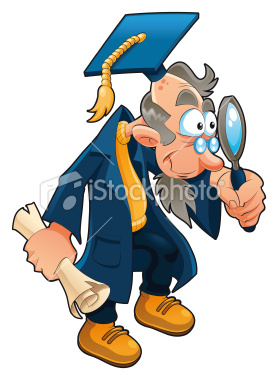 43 – 20 =.....           43 – 24 = .....           63 – 36 = ......52 – 30 =......          52 – 35 = .....           74 – 56 = ......64 – 40 =......          64 – 45 = .....           91 – 54 = .......72 – 30 =......          72 – 34 = .....           85 – 38 = ......84 – 40 =......          84 – 49 =.....            73 – 64 = ......63 – 24 =......          94 – 46=......            69 – 27 = ......*********************************************78 – 40 =......         7 + 8=.....            40 – 6=......65 –  8 = ......         5 + 7=.....            60 – 7=......90 –  6 =.....           13 + 5=......         100 – 4=.....100 – 7 =......         24 + 26=.....         25 – 7=......45 – 9 =......          47 + 28=......         83 – 8=.......14 – 9 = .....           6 + 46=......           76 – 9=......86 – 60=.....          87 + 8=.....           84 – 56=......86 – 6 = .....         35 + 29=.....          93 – 75=......53http://www.sheppardsoftware.com/mathgames/fruitshoot/fruitshoot_subtraction.htm(Διάλεξε Level 5 ή Level 7 , Slow mode)http://kostaspapastergiou.com/kpapastgames/basketballproa/basketpro.htmlhttp://kostaspapastergiou.com/kpapastgames/spacepr/space.htmlhttp://www.edaskalos.gr/mygames/twenty/twenty.htmlhttp://www.edaskalos.gr/mygames/store/store.html